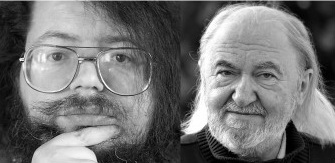 Böszörményi Gyula interjúja Nógrádi GáborralA „csakazértis” íróMi van az ingyenesen letölthető könyvek hátterében?Nógrádi Gábornak (1947) az elmúlt ötven évben ötven regénye, verseskötete és úgynevezett didaktikus irodalmi műve jelent meg a Móra és a Presskontakt Kiadónál. Ismertebb művei – Gyerekrablás a Palánk utcában, Segítség, ember!, Petepite, és például a Vigyázz sorozat kötetei – számos kiadásban kiemelkedően nagy – ötven-hatvanezres – példányszámban ke-rültek az ifjabb és idősebb olvasókhoz. Néhány regénye, kisebb humoros írása az általános iskola több évfolyamában ajánlott vagy kötelező iroda-lomként igyekszik olvasásra és életre nevelni a diákokat.Nógrádi Gábor az elmúlt években jónéhány művét ingyenesen letölthetővé tette a neten.Miért ajánlja fel egy író ingyenes olvasásra, letöltésre tucatnyi könyvét a Magyar Elektronikus Könyvtárban, a facebookon vagy a honlapján? Ezek többsége nyomtatott formában még kaphatóak a boltokban. Az ingyenesség ronthatja az eladhatóságukat. És ahogy mondani szokás: a kenyér meg a csirkefarhát sincs ingyen. Egyrészt nem biztos, hogy az ingyenes olvasás vagy letöltés rontja az eladási statisztikát. Még mindig többen vannak, akik szeretik kézbe venni a könyvet, és képernyőn nem olvasnak szépirodalmat. Másrészt, hogy az eredeti kérdésedre válaszoljak: azért ajánlom fel több mint egy tucat könyvemet letöltésre, hogy minél több olvasóhoz eljuthasson. (Zárójelben megjegyzem, hogy a gyűjteményes verseskötetemet a MEK-en közel tizenkétezren nézték meg, vagy töltötték le, míg a printből ötszáz példány sem talált gazdára.) Az a fixa ideám, hogy az ingyenesen le-tölthető könyveim hasznosak. És gyerekkoromtól kezdve nem tudok le-mondani a tanítói, népművelői beállítódásomról. Semmi csalódás, semmi kudarc nem veszi el a kedvemet attól, hogy újabb „didaktikus” regényt vagy tanácsadó könyvet írjak a Mórának. Vagy éppen ingyen a netre.Így mulat egy magyar író? Nem akarok a zsebedben kotorászni, de fel-tételezem, hogy nem a konyhapénzt költöd az ajándék-olvasmányokra.Amennyi egy illusztrált könyv előállításához kell, ha a rajzoló meg a tördelő, lektor, korrektor – helyzetemet ismerve – megelégszik a szo-kásos honorárium negyedével, akkor azt kell mondanom, hogy amennyi kell, annyi van. Én már akkor is tartalékoltam rosszabb időkre, amikor egy panelben szűkölködtünk a két gyerekkel negyven éve. Ma sem panasz-kodom, bár tény: a nyugdíjam pontosan annyi, mint a 2022-es nettó szak-munkás minimálbér, és huszonöt évi sikeres együttműködésünk után az eddigi támogatóim is cserbenhagytak.A kormányt bíráló publikációidat és könyveidet ismerve nem csodálkozom, hogy cserbenhagytak. De akkor meg különösen érthetetlen, hogy a Vigyázz, hogy sose érjen baj! sorozatban több olyan könyvet készítettél, amelyek – nyilván a támogatás elmaradása miatt – nyomtatásban már nem is jelentek meg, csak a neten ingyenesen. Miért írtad, tördeltetted, rajzoltattad meg ezeket? Ez nem két hónapnyi munka volt és nem két fillér.Három éves munka volt és sok százezer forint kápé, ha a „munka-díjat” nem számolom. Miért írtam meg és hoztam nyilvánosságra ezeket?  Egyrészt, mert fontosnak tartottam, hogy a baleset- és bűnmegelőzési, illetve más tematikájú – hulladékkal, szakmaválasztással, víztakarékos-sággal foglalkozó – kiadványok elkészüljenek. Másrészt mert évtizedek óta gyűjtöttem hozzájuk az anyagot. Olvastam, tanultam, interjúztam, vázlatokat írtam, könyveket vásároltam, és ami kellett, azt lefordíttat-tam… Szóval, terveztem, akartam, csináltam. Harmadrészt, mert 2019 szeptemberében egy sajtótájékoztatón megígértem, hogy folytatom a Vigyázz sorozatot. Ez is kötelezett. A sajtótájékoztatón mellesleg hatvan-hetven újságíró előtt a szponzoraim is megígérték a támogatást. Végül is ők tudták a legjobban, hogy – részben a könyveinknek is köszönhetően – az elmúlt évtizedekben minimum a tizedére csökkent például a halálos kerékpáros gyerekbalesetek száma.Mint író, csak azt mondhatom: le a kalappal! Ugyanakkor azt is meg kell jegyeznem, ismerve valamennyire a személyiségedet, hogy a könyvek megírásában és ingyenes felajánlásában van egy adag „csakazértis”. Nem?Dehogynem! Az egész életünk, az evolúció, az emberi túlélési harc erről szól. A „csakazértis”-ről. Vagy erről kell szólnia. Tesszük, amit tenni kell minden kudarc, megaláztatás, átverés és a hatalom packázásai ellenére. Vagy ahogy Hemingway, lassan elkoptatott frázisa szól: minket, az embert nem lehet legyőzni, csak elpusztítani.